Entraînement CM22019/2020REP StockfeldNovembre 2019 / Problème de recherche n°1Ecole: ……………………………………………………………………………………………………………………………………………Classe et nom de l’enseignant : …………………………………………………………………………………………….Prénoms : ………………………………………………………………………………………………………………………………………Enoncé :Quelle est la masse d’un paquet de gaufrettes ?Un paquet de gaufrettes   pèse ……………………………Calculs ou explications :Entraînement CM22019/2020REP StockfeldNovembre 2019 / Problème de recherche n°2Ecole: ……………………………………………………………………………………………………………………………………………Classe et nom de l’enseignant : …………………………………………………………………………………………….Prénoms : ………………………………………………………………………………………………………………………………………Enoncé :Sur une balance se trouvent des blocs de pierre.Combien doit peser le dernier bloc à poser sur le plateau A pour que la balance soit en équilibre ?               Plateau A                                                                                    Plateau BCalculs ou explications :Entraînement CM22019/2020REP StockfeldNovembre 2019 / Problème de recherche n°3Ecole: ……………………………………………………………………………………………………………………………………………Classe et nom de l’enseignant : …………………………………………………………………………………………….Prénoms : ………………………………………………………………………………………………………………………………………Enoncé :La masse de la voiture         Combien pèse une voiture miniature ?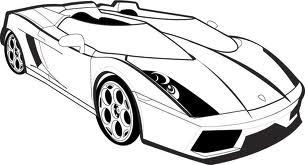       Une voiture pèse : …………………………………Calculs ou explications :Entraînement CM22019/2020REP StockfeldNovembre 2019 / Problème de recherche n°4Ecole: ……………………………………………………………………………………………………………………………………………Classe et nom de l’enseignant : …………………………………………………………………………………………….Prénoms : ………………………………………………………………………………………………………………………………………Enoncé :Observez bien les deux situations de pesée suivantes, puis répondez à la question en expliquant bien votre démarche.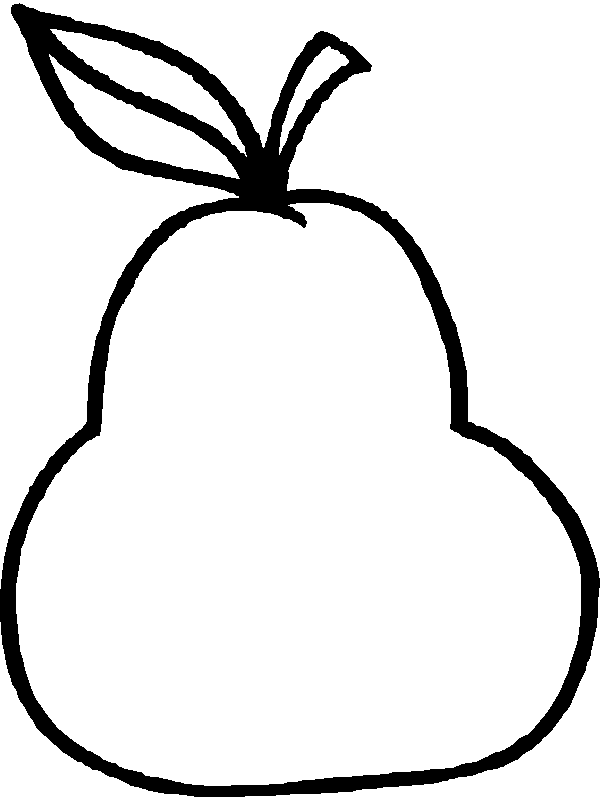 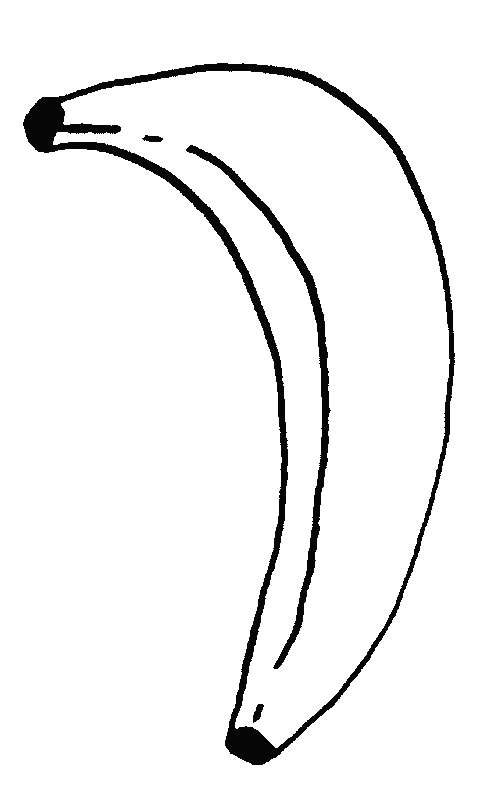 Les poires ont toute la même masse. Les bananes ont toutes la même masse mais différente de celle des poires.Quelle est la masse d’une banane ?   Une banane pèse ……………… g.Quelle est la masse d’une poire ?      Une poire pèse ………………… g.Calculs ou explications :